от 10 марта 2020 года										№ 228О внесении изменений в постановление администрации городского округа 
город Шахунья Нижегородской области от 22 мая 2019 года № 555 «Об утверждении реестра  размещения мест (площадок) накопления твердых коммунальных отходов, расположенных на территории городского округа 
город Шахунья Нижегородской области»Руководствуясь Федеральным законом  Российской Федерации от 06.10.2003 
№ 131-ФЗ «Об общих принципах организации местного самоуправления в Российской Федерации», Федеральным Законом от 24.06.1998 № 89-ФЗ «Об отходах Производства и потребления», Правилами обустройства мест (площадок) накопления твердых коммунальных отходов и ведения их реестра, утверждённых постановлением Правительства Российской Федерации от 31.08.2018 № 1039, администрация городского округа город Шахунья Нижегородской области  п о с т а н о в л я е т: 1. Внести в приложение 1 постановления администрации городского округа город Шахунья Нижегородской области от 22 мая 2019 года  № 555 «Об утверждении реестра  размещения мест (площадок) накопления твердых коммунальных отходов, расположенных на территории городского округа город Шахунья Нижегородской области» (с изменениями, внесенными постановлением  от 05.08.2019 года №  844),   изменения,  изложив в новой редакции строки 5, 76, 93, 94, 97 и  добавив пункты 438, 439, 440, 441, 442, 443, 444, 445, 446, согласно приложению 1 к настоящему постановлению.2. Опубликовать настоящее постановление в газете «Знамя Труда» и  официальном сайте администрации городского округа город Шахунья Нижегородской области.3. Контроль за исполнением настоящего постановления оставляю за собой.Глава местного самоуправлениягородского округа город Шахунья						          Р.В.КошелевПриложение 1
к постановлению администрации городского округа город Шахуньяот 10.03.2020 г. № 228Реестр размещения мест (площадок) накопления твердых коммунальных отходов,
 расположенных на территории городского округа город Шахунья Нижегородской области________________________________________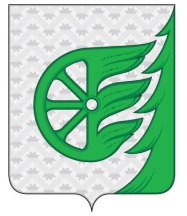 Администрация городского округа город ШахуньяНижегородской областиП О С Т А Н О В Л Е Н И Е№ КПНаименование поселения, МОАдрес расположения КПСхема размещения мест накопления ТКОНаименование КП (для сбора ТКО, для сбора КГМ, для раздельного сбора, при мусоропроводах)Наименование ЮЛ/ИП - владельца данной КПОГРНАдрес местонахожденияИсточник мусоробразованияНаименование ЮЛ/ИП, оказывающего услуги по сбору и транспортированию ТКОМатериал, из которого изготовлен контейнер (металл, пластик)Количество установленных на КП контейнеров по каждому виду, шт.Количество планируемых  на КП контейнеров по сбору ТКО, шт.Количество планируемых  на КП контейнеров по раздельному сбору , шт.Количество бункеров накопителей размещенныхКоличество бункеров накопителей планируемыхВместимость по каждому виду установленных на КП контейнеровВид покрытия КП (асфальтовое, бетонное, грунтовое, иное)Наличие навеса (в наличии / отсутствует)Место для сбора ТКО, оборудована КП/ не оборудована, согласно нормам СанПиН12345678910111213141516171819205г.о.г.Шахунья д. Туманиноул.Заречная д. 7https://shahadm.ru/node/2369для сбора ТКО,КГМАдминистрация г.о.г. Шахунья Нижегородской областиОГРН 1125235000868г. Шахунья, пл. Советская, д. 1НаселениеООО"ЭкоСтандарт"пластик1 ТКО01011,1грунтнетплан76г.о.г.Шахунья д.Андриановопер. ул. Центральная и ул. Школьнаяhttps://shahadm.ru/node/2369для сбора ТКО,КГМАдминистрация г.о.г. Шахунья Нижегородской областиОГРН 1125235000868г. Шахунья, пл. Советская, д. 1НаселениеООО"ЭкоСтандарт"пластик2 ТКО01011,1грунтнетплан93г.о.г.Шахунья с. Хмелевицыпереулок Советский д. 18https://shahadm.ru/node/2369для сбора ТКОАдминистрация г.о.г. Шахунья Нижегородской областиОГРН 1125235000868г. Шахунья, пл. Советская, д. 1НаселениеООО"ЭкоСтандарт"пластик1 ТКО0101,1грунтнетплан94г.о.г.Шахунья с. Хмелевицыул. Мелиоративная д. 2https://shahadm.ru/node/2369для сбора ТКОАдминистрация г.о.г. Шахунья Нижегородской областиОГРН 1125235000868г. Шахунья, пл. Советская, д. 1НаселениеООО "ЭкоСтандарт"пластик101001,1грунтнетплан97г.о.г.Шахунья с. Хмелевицыпер.ул.Автомобильная и ул.Горностаеваhttps://shahadm.ru/node/2369для сбора ТКОАдминистрация г.о.г. Шахунья Нижегородской областиОГРН 1125235000868г. Шахунья, пл. Советская, д. 1НаселениеООО"ЭкоСтандарт"пластик1 ТКО01011,1грунтнетплан438г.о.г.Шахунья с. Хмелевицыул. Центральная д. 29https://shahadm.ru/node/2369для сбора ТКОАдминистрация г.о.г. Шахунья Нижегородской областиОГРН 1125235000868г. Шахунья, пл. Советская, д. 1НаселениеООО"ЭкоСтандартпластик1 ТКО01001,1грунтнетплан439г.о.г.Шахунья с. Б.Широкоеул. Новая д. 1аhttps://shahadm.ru/node/2369для сбора ТКОАдминистрация г.о.г. Шахунья Нижегородской областиОГРН 1125235000868г. Шахунья, пл. Советская, д. 1НаселениеООО "ЭкоСтандарт"пластик1 ТКО01001,1грунтнетнет440г.о.г.Шахунья с. Б.Широкоеул. Молодежная д.5https://shahadm.ru/node/2369для сбора ТКОАдминистрация г.о.г. Шахунья Нижегородской областиОГРН 1125235000868г. Шахунья, пл. Советская, д. 1НаселениеООО "ЭкоСтандарт"пластик1 ТКО01001,1грунтнетнет441г.о.г.Шахунья      д. Андриановоул. Центральнаяд.9 у магазинаhttps://shahadm.ru/node/2369для сбора ТКОАдминистрация г.о.г. Шахунья Нижегородской областиОГРН 1125235000868г. Шахунья, пл. Советская, д. 1НаселениеООО "ЭкоСтандарт"пластик1 ТКО01001,1грунтнетнет442г.о.г.Шахунья с. Черноеул. Центральная д. 70https://shahadm.ru/node/2369для сбора ТКОАдминистрация г.о.г. Шахунья Нижегородской областиОГРН 1125235000868г. Шахунья, пл. Советская, д. 1НаселениеООО"ЭкоСтандарт"пластик1 ТКО01001,1грунтнетплан443г.о.г.Шахунья с. с. ЧерноеПодъезд к подстанцииhttps://shahadm.ru/node/2369для сбора ТКОАдминистрация г.о.г. Шахунья Нижегородской областиОГРН 1125235000868г. Шахунья, пл. Советская, д. 1НаселениеООО "ЭкоСтандарт"пластик1 ТКО01001,1грунтнетплан444г.о.г.Шахунья п. Лужайкиул. Школьная д. 1https://shahadm.ru/node/2369для сбора ТКОАдминистрация г.о.г. Шахунья Нижегородской областиОГРН 1125235000868г. Шахунья, пл. Советская, д. 1НаселениеООО "ЭкоСтандарт"пластик1 ТКО01001,1грунтнетплан445г.о.г.Шахунья      с. Хмелевицыул. Больничная д. 43https://shahadm.ru/node/2369для сбора ТКОАдминистрация г.о.г. Шахунья Нижегородской областиОГРН 1125235000868г. Шахунья, пл. Советская, д. 1НаселениеООО "ЭкоСтандарт"пластик1 ТКО01001,1грунтнетплан446г.о.г.Шахунья  д.Б.Музяпер.ул. Молодежная и ул. Новаяhttps://shahadm.ru/node/2369для сбора ТКОАдминистрация г.о.г. Шахунья Нижегородской областиОГРН 1125235000868г. Шахунья, пл. Советская, д. 1НаселениеООО "ЭкоСтандарт"пластик011001,1грунтестьплан